Гламбоцкий П.М., гимназия № 56 г. МинскаХозяйственное развитие белорусских земель в XIV – XVIII в.Источник 1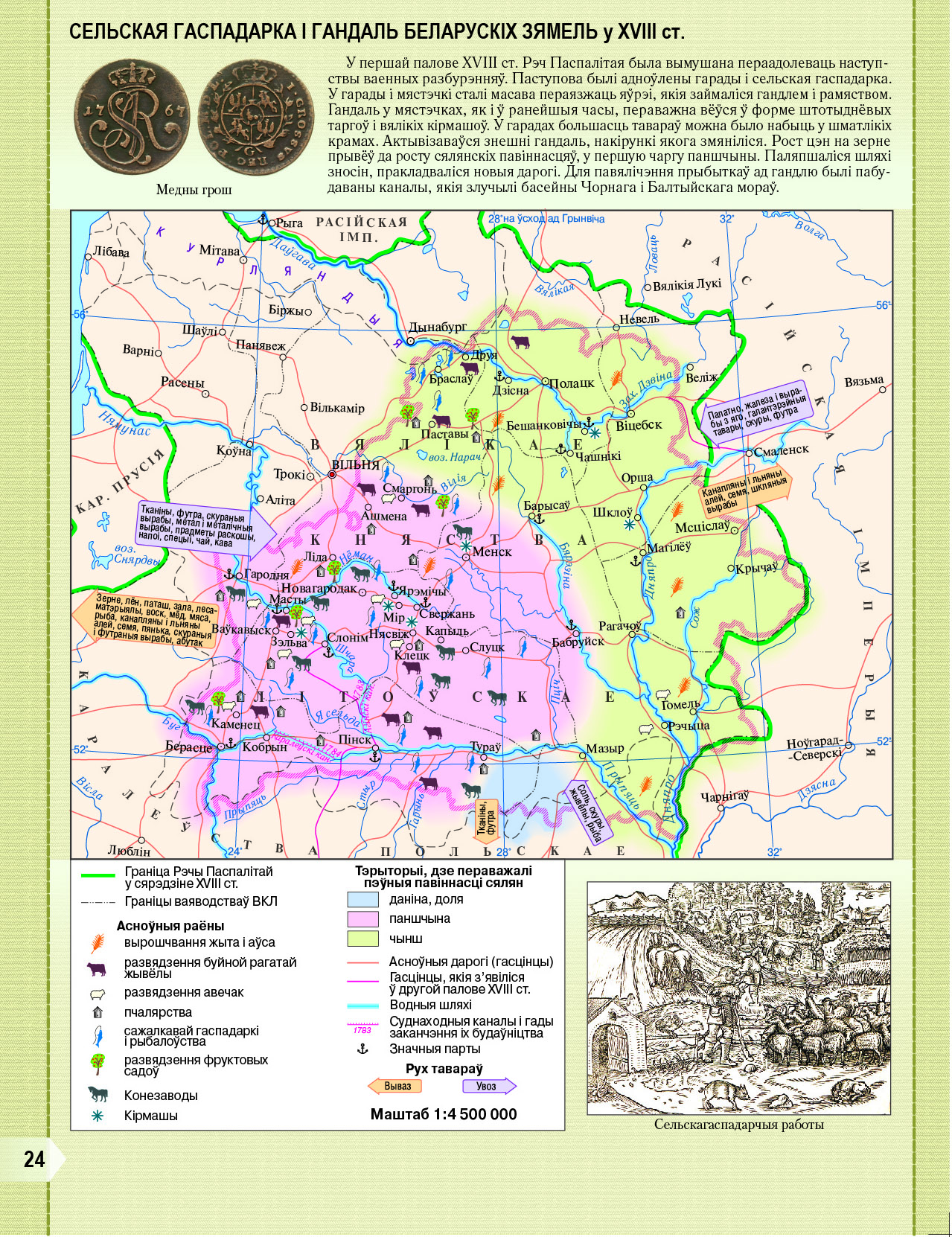 Источник 2Подробные правила о повинностях крестьян
(составлено владельцем имений Щорсы и Негневичи на основании инвентаря 1790 г.)Имения Щорсы и Негневичи с фольварками и населенными деревнями исстари принадлежат роду графов Хрептовичей, а ныне по праву наследования состоят в моем вотчинном владении. Крестьяне этих имений еще … в 1790 г. исходатайствовали … особые для себя права в части крестьянских повинностей по отношению к господскому двору. Вследствие этого с их согласия уничтожена барщина и установлен следующий порядок.1. Никому из крестьян обоего пола, т. к. они являются крепостными, не дозволяется целыми семействами и поодиночке удаляться самовольно за черту имения для жительства или услуг без особого на то письменного разрешения экономии.2. Ни один крестьянин не имеет собственной земли, дома и прочих хозяйственных строений, а все это является моей вотчиной. Находящаяся в их пользовании пахотная, сенокосная, пастбищная и усадебная земля отдана им экономией в аренду по существующим здесь и установленным с ними ценам как бы свободным людям. В зависимости от количества рабочих рук и своего состояния они пользуются усадьбами большей или меньшей площади или же, не пользуясь ни малейшим участком, находятся у хозяев. В таком случае они служат, работают на сплавах, а способные занимаются ремеслом.3. Экономия не отдает ни малейшей части земли даром и не помогает в хозяйстве, а равно крестьяне не обязаны выполнять для экономии никакой крестьянской повинности и услуг без платежа. Они свободны от подорожчины, шарварков, ночной сторожовщины, дани и дякла…Источник 3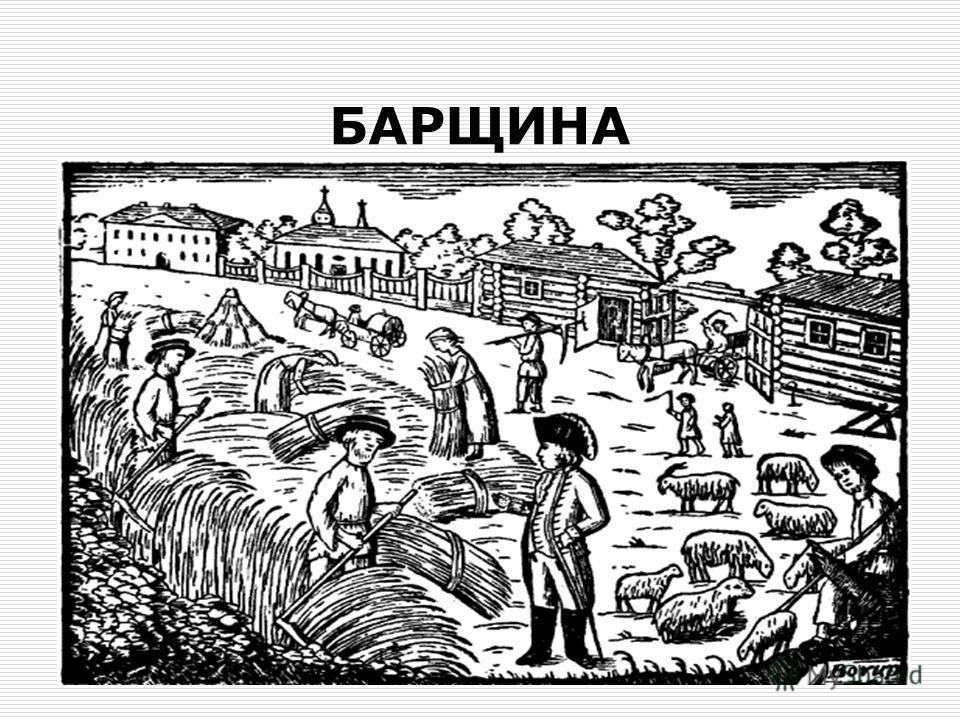 На основании представленных материалов ответьте на вопросы:1. На основании источника 1 назовите каналы, связавшие реки Беларуси в единую транспортную систему.2. С опорой на источник 2 определите, как изменились  отношения в данных имениях между феодалами и зависимыми крестьянами.3. Объясните, какая форма феодальной повинности отражена в источнике 3?4. С опорой на источники 1 и 2 определите, какие старые и новые формы эксплуатации применяли помещики по отношению к крестьянам?Гламбоцкий П.М., Гимназия №56 г. МинскаХозяйственное развитие белорусских земель в XIV – XVIII в.Источник 1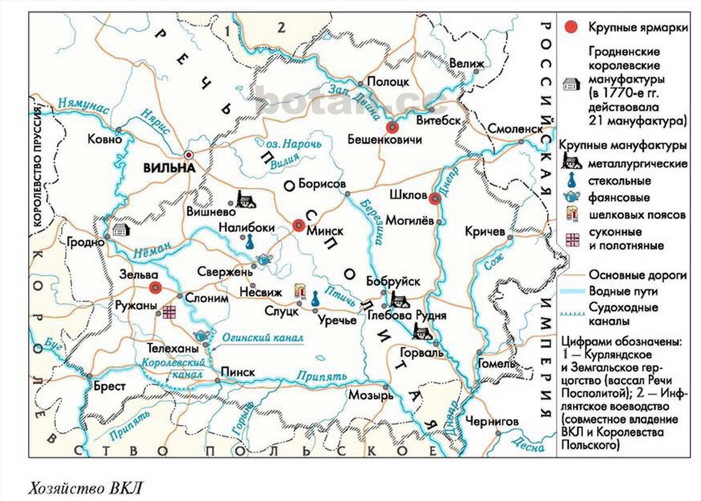 Источник 2Выдержки из постановления Варшавского сейма 1764 г. 
об улучшении положения воеводских городов Великого Княжества Литовского...Города Вел. Кн. Лит. Вильно, Гродно, Менск, Новогородок, Витебск, Ковно, Брест и все прочие королевские главные города совершенно опустошены и разорены в результате частых пожаров, квартирной повинности в пользу государственных лиц, торговли, которую ведут разные монастыри... нарушений юрисдикции... судов... отягощений... владений долговыми обязательствами, продажи права на получение чиншей от каменных и прочих домов, наконец, в результате невыплаты в срок налогов......С этого времени все квартирные повинности в пользу должностных лиц отменяются......Постановляем, чтобы монастыри обоих вероисповеданий неуклонно исполняли прежние законы и постановления, запрещающие держать в частных домах и при монастырях корчмы и продавать разные товары и спиртные напитки......Постановляем, чтобы с этого времени в дальнейшем в соответствии с многочисленными прежними постановлениями мещане были подчинены непосредственно юрисдикции города, а евреи — воеводам и старостам как лично, так и по делам их торговли и ремесел......Запрещаем передачу духовенству и монастырям по дарственной записи... недвижимого имущества, в частности каменных домов, усадеб и дворцов......Таким же образом с целью предотвращения всякого разрушения городов постановляем, что в тех случаях, когда наследственный владелец каменного дома, усадьбы... будет настолько обременен долгами, что не сможет их заплатить, тогда такой каменный дом, усадьба... должен быть продан городом тому, кто даст большеИсточник 3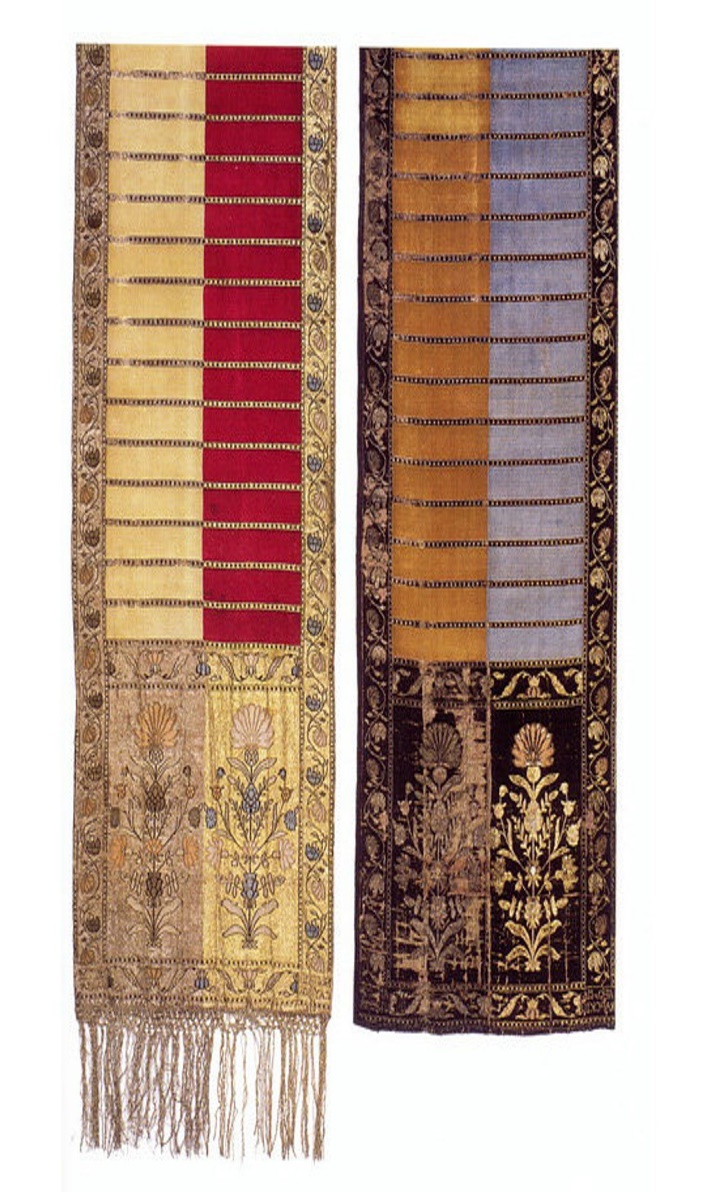 На основании представленных материалов ответьте на вопросы:1. С опорой на источник 1 ответьте, какую роль в торговле играли Минск, Зельва и Бешенковичи?2. С опорой на источник 2 определите, каким образом правительство Речи Посполитой планировало улучшить экономическое положение в городах.3. Назовите изделие, изображенное в источнике 3, а также место его производства и объясните его значение для белорусской культуры.4. С опорой на источники 1 и 3 объясните, какие новые формы организации производства появляются в Речи Посполитой в XVIII в.?Гламбоцкий П.М., Гимназия №56 г. Минска